
PhD School in Life and Health Sciences
University of Turin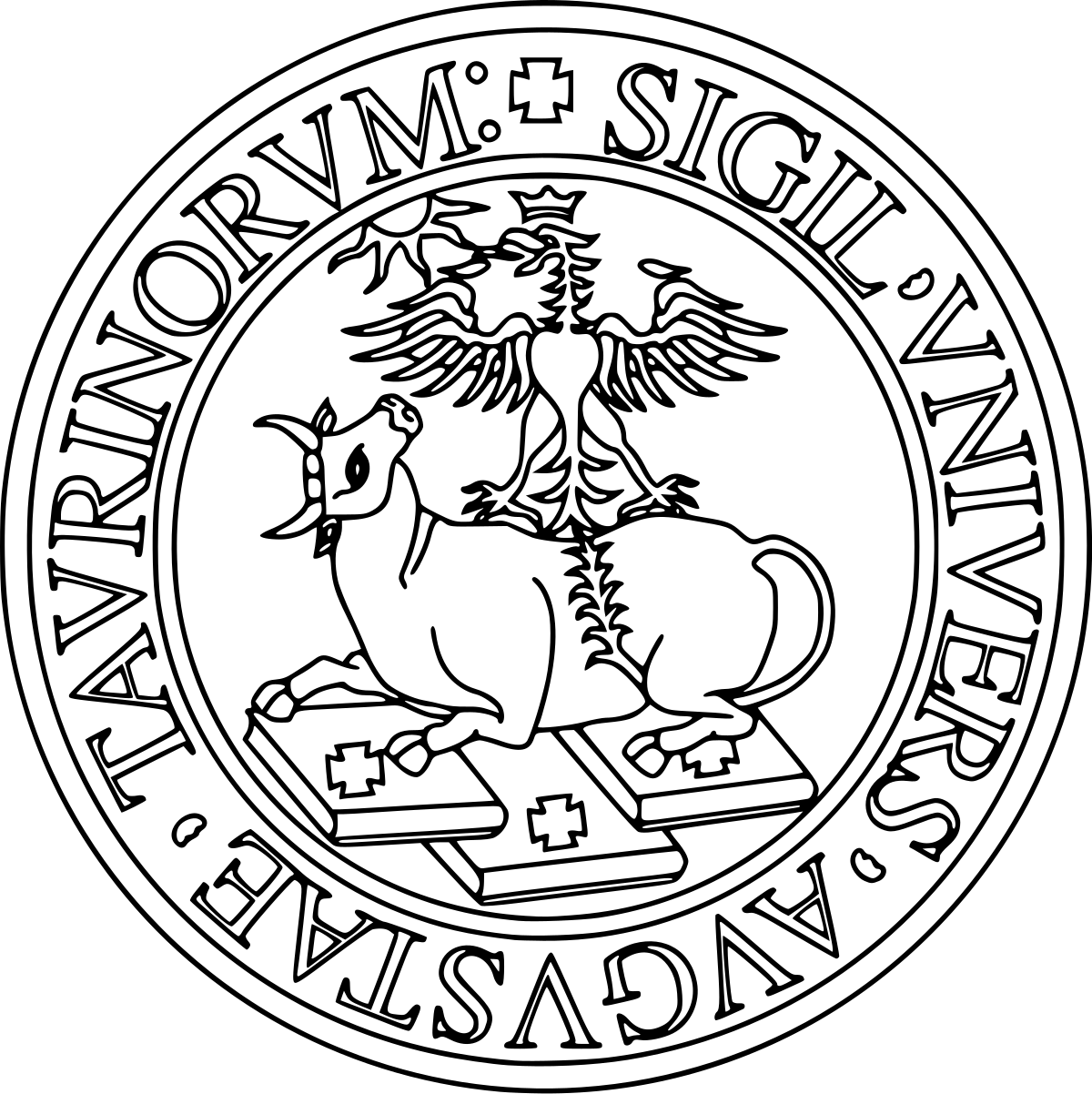 PhD in Complex Systems for Quantitative Biomedicine……. cycleStudent Personal Register for the Frequency of Teaching ActivitiesPHD STUDENT FULL NAME: …………………………………..INSTRUCTIONS:In order to access the final exam and the final discussion of the thesis, each PhD student must have attended at least 75% of the training offered each year, validated by the teacher's signature at the end of each lesson or seminar.Each PhD student must also attend and certify participation in at least 5 other seminars of his/her choice.The doctoral candidate must upload the duly completed register in his personal Folder of the PhD Programme’s Google Drive. 
The register must be completed in all its parts according to the indications of the entries in the register itself.INTRODUCTORY COURSESIntroduction to Biochemistry:Tutor: ……………………………………………………………………..Introduction to Cell Biology:Tutor: ……………………………………………………………………..  Introduction to Cell Physiology:Tutor: ……………………………………………………………………..Introduction to Molecular Biology:
Tutor: ……………………………………………………………………..Introduction to Bioinformatics:Tutor: ……………………………………………………………………..Mathematical and numerical methods for Life Sciences:Tutor: ……………………………………………………………………..Statistical Inference and Machine Learning
Tutor: ……………………………………………………………………..
System Biology:Tutor: ……………………………………………………………………..COURSESCell Biology and PhysiopathologyData analysis, AI and machine learningGenomics and complexity in medicineJOURNAL CLUBPHD PROGRAMME SEMINARSSEMINARS OUTSIDE PHD PROGRAMMEANNUAL REPORTSALUMNI DAY Academic year: ……………… Academic year: ……………… Academic year: ………………DateTopicTutor sign Academic year: ……………… Academic year: ……………… Academic year: ………………DateTopicTutor sign Academic year: ……………… Academic year: ……………… Academic year: ………………DateTopicTutor sign Academic year: ……………… Academic year: ……………… Academic year: ………………DateTopicTutor sign Academic year: ……………… Academic year: ……………… Academic year: ………………DateTopicTutor sign Academic year: ……………… Academic year: ……………… Academic year: ………………DateTopicTutor sign Academic year: ……………… Academic year: ……………… Academic year: ………………DateTopicTutor sign Academic year: ……………… Academic year: ……………… Academic year: ………………DateTopicTutor sign Academic year: ……………… Academic year: ……………… Academic year: ………………DateSeminar TitleTutor sign Academic year: ……………… Academic year: ……………… Academic year: ………………DateSeminar TitleTutor sign Academic year: ……………… Academic year: ……………… Academic year: ………………DateSeminar TitleTutor sign Academic year: ……………… Academic year: ……………… Academic year: ………………DateSeminar TitleTutor sign Academic year: ……………… Academic year: ……………… Academic year: ………………DateSeminar TitleTutor sign Academic year: ……………… Academic year: ……………… Academic year: ………………DateSeminar TitleTutor sign Academic year: ……………… Academic year: ……………… Academic year: ………………DateSeminar TitleTutor sign Academic year: ……………… Academic year: ……………… Academic year: ………………DateSeminar TitleTutor sign Academic year: ……………… Academic year: ……………… Academic year: ………………DateSeminar TitleTutor sign Academic year: ……………… Academic year: ……………… Academic year: ………………DateSeminar TitleTutor sign Academic year: ……………… Academic year: ……………… Academic year: ………………DateSeminar TitleTutor sign Academic year: ……………… Academic year: ……………… Academic year: ………………DateSeminar TitleTutor sign Academic year: ……………… Academic year: ……………… Academic year: ………………DateSeminar TitleTutor sign Academic year: ……………… Academic year: ……………… Academic year: ………………DateSeminar TitleTutor sign Academic year: ……………… Academic year: ……………… Academic year: ………………DateSeminar TitleTutor sign Academic year: ……………… Academic year: ……………… Academic year: ………………DateSeminar TitleTutor sign Academic year: ……………… Academic year: ……………… Academic year: ………………DateSeminar TitleTutor sign Academic year: ……………… Academic year: ……………… Academic year: ………………DateSeminar TitleTutor sign Academic year: ……………… Academic year: ………………Date (indicate date and time of attendance)Tutor sign Academic year: ……………… Academic year: ………………Date (indicate date and time of attendance)Tutor sign Academic year: ……………… Academic year: ………………Date (indicate date and time of attendance)Tutor sign Academic year: ……………… Academic year: ………………Date (indicate date and time of attendance)Tutor sign Academic year: ……………… Academic year: ………………Date (indicate date and time of attendance)Tutor sign Academic year: ……………… Academic year: ………………Date (indicate date and time of attendance)Tutor sign